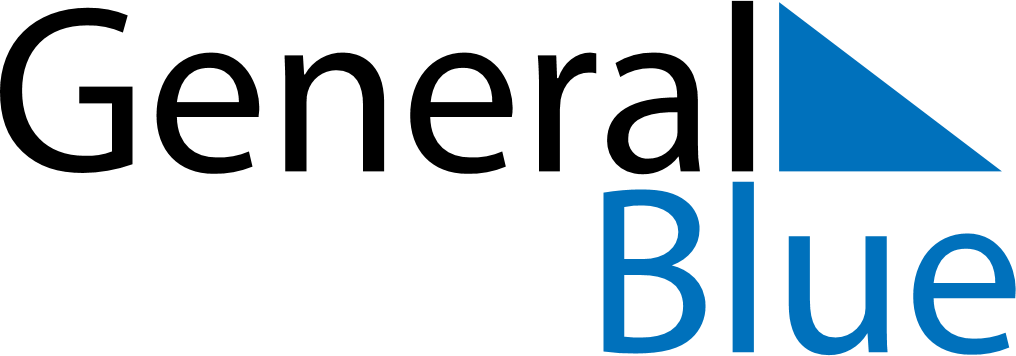 October 1797October 1797October 1797October 1797October 1797SundayMondayTuesdayWednesdayThursdayFridaySaturday12345678910111213141516171819202122232425262728293031